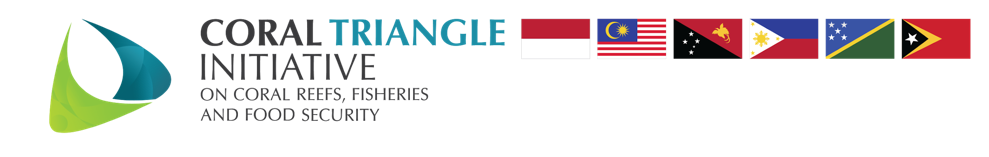 MEETING REGISTRATION FORMSEASCAPE WORKING GROUP ONLINE MEETING via ZOOM Video Conference20 April 2022, 09.00 am (Manado Time) I. Family Name:  First and Middle Names:II. Position/Title:      III. Organization: IV. Gender: V. Nationality:VI. Email:VII. Telephone and/or Mobile no.: ROLE in MEETING:___ CT6 Country/CTI Organization Representative ___ Partner Representative___ Invited Resource Person___ Workshop Secretariat___ ObserverPlease return this form to regional.secretariat@cticff.org by 15 April 2022